Eligibility:Matriculated MS/ITA Graduate StudentsMinimum GPA of 3.0Demonstrable Financial NeedApplication materials:Statement describing how you have mentored  or helped others in our student communityResumeTwo recommendation letters from RIT facultyTwo support letters from fellow studentsStatement of financial needTypical award: $1,000.00-$2,000.00.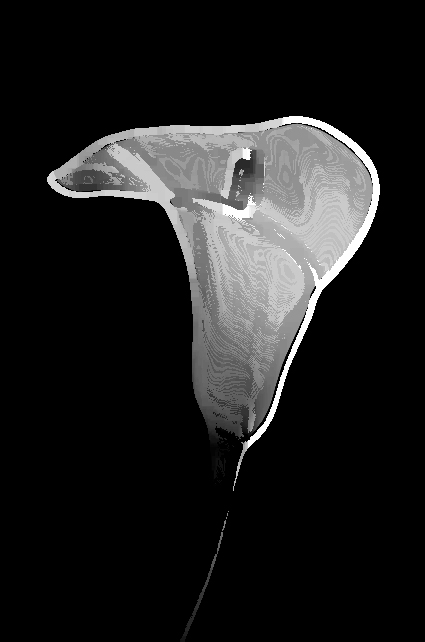 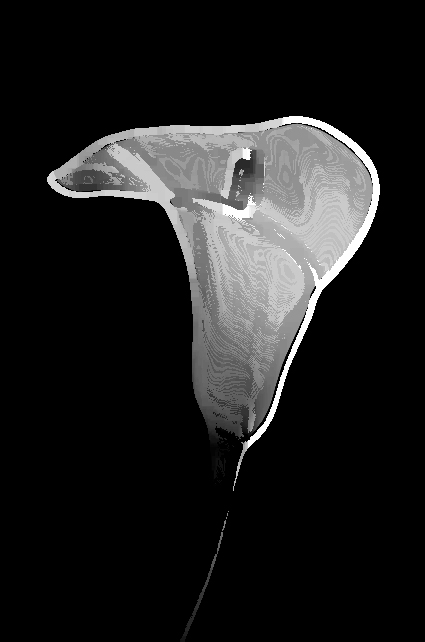 Submit application materials to:Prof. Qi Yu via email: qi.yu@rit.eduDeadline:	Friday, March 18th  at 4:00 pm